Ҡ А Р А Р						                         ПОСТАНОВЛЕНИЕ«05»  март  2019 й.                      №  29                              «05» марта  2019г.О присвоении адреса объектам адресацииРуководствуясь Федеральным законом от 06.10.2003 № 131-ФЗ «Об общих принципах организации местного самоуправления в Российской Федерации», Федеральным законом от 28.12.2013 №443-ФЗ «О федеральной информационной адресной системе и о внесении изменений в Федеральный закон «Об общих принципах организации местного самоуправления в Российской Федерации», Правилами  присвоения, изменения и аннулирования адресов, утвержденными Постановлениями Правительства Российской Федерации от 19.11.2014 №1221,  ПОСТАНОВЛЯЮ:1. Присвоить следующие адреса:-земельному участку с кадастровым номером :02:53:031201:51  присвоить адрес: Российская Федерация, Республика Башкортостан,  Шаранский муниципальный район, Сельское поселение Мичуринский сельсовет, деревня Три Ключа, улица Молодежная, земельный участок 1;-земельному участку с кадастровым номером :02:53:031201:63  присвоить адрес: Российская Федерация, Республика Башкортостан,  Шаранский муниципальный район, Сельское поселение Мичуринский сельсовет, деревня Три Ключа, улица Молодежная, земельный участок 2;-земельному участку с кадастровым номером :02:53:031201:52  присвоить адрес: Российская Федерация, Республика Башкортостан,  Шаранский муниципальный район, Сельское поселение Мичуринский сельсовет, деревня Три Ключа, улица Молодежная, земельный участок 3;-земельному участку с кадастровым номером :02:53:031201:53  присвоить адрес: Российская Федерация, Республика Башкортостан,  Шаранский муниципальный район, Сельское поселение Мичуринский сельсовет, деревня Три Ключа, улица Молодежная, земельный участок 5;-земельному участку с кадастровым номером :02:53:031201:54 присвоить адрес: Российская Федерация, Республика Башкортостан,  Шаранский муниципальный район, Сельское поселение Мичуринский сельсовет, деревня Три Ключа, улица Молодежная, земельный участок 7;-земельному участку с кадастровым номером :02:53:031201:55  присвоить адрес: Российская Федерация, Республика Башкортостан,  Шаранский муниципальный район, Сельское поселение Мичуринский сельсовет, деревня Три Ключа, улица Молодежная, земельный участок 9;-земельному участку с кадастровым номером :02:53:031201:56  присвоить адрес: Российская Федерация, Республика Башкортостан,  Шаранский муниципальный район, Сельское поселение Мичуринский сельсовет, деревня Три Ключа, улица Молодежная, земельный участок 11;-земельному участку с кадастровым номером :02:53:031201:57  присвоить адрес: Российская Федерация, Республика Башкортостан,  Шаранский муниципальный район, Сельское поселение Мичуринский сельсовет, деревня Три Ключа, улица Молодежная, земельный участок 13;-земельному участку с кадастровым номером :02:53:031201:64  присвоить адрес: Российская Федерация, Республика Башкортостан,  Шаранский муниципальный район, Сельское поселение Мичуринский сельсовет, деревня Три Ключа, улица Молодежная, земельный участок 14;-земельному участку с кадастровым номером :02:53:031201:58  присвоить адрес: Российская Федерация, Республика Башкортостан,  Шаранский муниципальный район, Сельское поселение Мичуринский сельсовет, деревня Три Ключа, улица Молодежная, земельный участок 15;-земельному участку с кадастровым номером :02:53:031201:65  присвоить адрес: Российская Федерация, Республика Башкортостан,  Шаранский муниципальный район, Сельское поселение Мичуринский сельсовет, деревня Три Ключа, улица Молодежная, земельный участок 16;-земельному участку с кадастровым номером :02:53:031201:59  присвоить адрес: Российская Федерация, Республика Башкортостан,  Шаранский муниципальный район, Сельское поселение Мичуринский сельсовет, деревня Три Ключа, улица Молодежная, земельный участок 17;-земельному участку с кадастровым номером :02:53:031201:66  присвоить адрес: Российская Федерация, Республика Башкортостан,  Шаранский муниципальный район, Сельское поселение Мичуринский сельсовет, деревня Три Ключа, улица Молодежная, земельный участок 18;-земельному участку с кадастровым номером :02:53:031201:60  присвоить адрес: Российская Федерация, Республика Башкортостан,  Шаранский муниципальный район, Сельское поселение Мичуринский сельсовет, деревня Три Ключа, улица Молодежная, земельный участок 19;-земельному участку с кадастровым номером :02:53:031201:67  присвоить адрес: Российская Федерация, Республика Башкортостан,  Шаранский муниципальный район, Сельское поселение Мичуринский сельсовет, деревня Три Ключа, улица Молодежная, земельный участок 20;-земельному участку с кадастровым номером :02:53:031201:61  присвоить адрес: Российская Федерация, Республика Башкортостан,  Шаранский муниципальный район, Сельское поселение Мичуринский сельсовет, деревня Три Ключа, улица Молодежная, земельный участок 21;-земельному участку с кадастровым номером :02:53:031201:62  присвоить адрес: Российская Федерация, Республика Башкортостан,  Шаранский муниципальный район, Сельское поселение Мичуринский сельсовет, деревня Три Ключа, улица Молодежная, земельный участок 23;-земельному участку с кадастровым номером :02:53:031201:15  присвоить адрес: Российская Федерация, Республика Башкортостан,  Шаранский муниципальный район, Сельское поселение Мичуринский сельсовет, деревня Три Ключа, улица Садовый переулок, земельный участок 1;-земельному участку с кадастровым номером :02:53:031201:75  присвоить адрес: Российская Федерация, Республика Башкортостан,  Шаранский муниципальный район, Сельское поселение Мичуринский сельсовет, деревня Три Ключа, улица Садовый переулок , земельный участок 2;-земельному участку с кадастровым номером :02:53:031201:21  присвоить адрес: Российская Федерация, Республика Башкортостан,  Шаранский муниципальный район, Сельское поселение Мичуринский сельсовет, деревня Три Ключа, улица Возрождения , земельный участок 1;-земельному участку с кадастровым номером :02:53:031201:68  присвоить адрес: Российская Федерация, Республика Башкортостан,  Шаранский муниципальный район, Сельское поселение Мичуринский сельсовет, деревня Три Ключа, улица Возрождения , земельный участок 1А;-земельному участку с кадастровым номером :02:53:031201:71  присвоить адрес: Российская Федерация, Республика Башкортостан,  Шаранский муниципальный район, Сельское поселение Мичуринский сельсовет, деревня Три Ключа, улица Возрождения , земельный участок 2;-земельному участку с кадастровым номером :02:53:031201:73  присвоить адрес: Российская Федерация, Республика Башкортостан,  Шаранский муниципальный район, Сельское поселение Мичуринский сельсовет, деревня Три Ключа, улица Возрождения , земельный участок 2А;-земельному участку с кадастровым номером :02:53:031201:22  присвоить адрес: Российская Федерация, Республика Башкортостан,  Шаранский муниципальный район, Сельское поселение Мичуринский сельсовет, деревня Три Ключа, улица Возрождения , земельный участок 3;-земельному участку с кадастровым номером :02:53:031201:21  присвоить адрес: Российская Федерация, Республика Башкортостан,  Шаранский муниципальный район, Сельское поселение Мичуринский сельсовет, деревня Три Ключа, улица Возрождения , земельный участок 3/1;-земельному участку с кадастровым номером :02:53:031201:48  присвоить адрес: Российская Федерация, Республика Башкортостан,  Шаранский муниципальный район, Сельское поселение Мичуринский сельсовет, деревня Три Ключа, улица Возрождения , земельный участок 3А;-земельному участку с кадастровым номером :02:53:031201:1  присвоить адрес: Российская Федерация, Республика Башкортостан,  Шаранский муниципальный район, Сельское поселение Мичуринский сельсовет, деревня Три Ключа, улица Возрождения , земельный участок 4;-земельному участку с кадастровым номером :02:53:031201:23  присвоить адрес: Российская Федерация, Республика Башкортостан,  Шаранский муниципальный район, Сельское поселение Мичуринский сельсовет, деревня Три Ключа, улица Возрождения , земельный участок 5;-земельному участку с кадастровым номером :02:53:031201:2  присвоить адрес: Российская Федерация, Республика Башкортостан,  Шаранский муниципальный район, Сельское поселение Мичуринский сельсовет, деревня Три Ключа, улица Возрождения , земельный участок 6;-земельному участку с кадастровым номером :02:53:031201:24  присвоить адрес: Российская Федерация, Республика Башкортостан,  Шаранский муниципальный район, Сельское поселение Мичуринский сельсовет, деревня Три Ключа, улица Возрождения , земельный участок 7;-земельному участку с кадастровым номером :02:53:031201:3  присвоить адрес: Российская Федерация, Республика Башкортостан,  Шаранский муниципальный район, Сельское поселение Мичуринский сельсовет, деревня Три Ключа, улица Возрождения , земельный участок 8;-земельному участку с кадастровым номером :02:53:031201:25  присвоить адрес: Российская Федерация, Республика Башкортостан,  Шаранский муниципальный район, Сельское поселение Мичуринский сельсовет, деревня Три Ключа, улица Возрождения , земельный участок 9;-земельному участку с кадастровым номером :02:53:031201:4  присвоить адрес: Российская Федерация, Республика Башкортостан,  Шаранский муниципальный район, Сельское поселение Мичуринский сельсовет, деревня Три Ключа, улица Возрождения , земельный участок 10;-земельному участку с кадастровым номером :02:53:031201:69  присвоить адрес: Российская Федерация, Республика Башкортостан,  Шаранский муниципальный район, Сельское поселение Мичуринский сельсовет, деревня Три Ключа, улица Возрождения , земельный участок 11;-земельному участку с кадастровым номером :02:53:031201:5  присвоить адрес: Российская Федерация, Республика Башкортостан,  Шаранский муниципальный район, Сельское поселение Мичуринский сельсовет, деревня Три Ключа, улица Возрождения , земельный участок 12;-земельному участку с кадастровым номером :02:53:031201:26  присвоить адрес: Российская Федерация, Республика Башкортостан,  Шаранский муниципальный район, Сельское поселение Мичуринский сельсовет, деревня Три Ключа, улица Возрождения , земельный участок 13;-земельному участку с кадастровым номером :02:53:031201:7  присвоить адрес: Российская Федерация, Республика Башкортостан,  Шаранский муниципальный район, Сельское поселение Мичуринский сельсовет, деревня Три Ключа, улица Возрождения , земельный участок 14;-земельному участку с кадастровым номером :02:53:031201:27  присвоить адрес: Российская Федерация, Республика Башкортостан,  Шаранский муниципальный район, Сельское поселение Мичуринский сельсовет, деревня Три Ключа, улица Возрождения , земельный участок 15;-земельному участку с кадастровым номером :02:53:031201:8  присвоить адрес: Российская Федерация, Республика Башкортостан,  Шаранский муниципальный район, Сельское поселение Мичуринский сельсовет, деревня Три Ключа, улица Возрождения , земельный участок 16;-земельному участку с кадастровым номером :02:53:031401:10  присвоить адрес: Российская Федерация, Республика Башкортостан,  Шаранский муниципальный район, Сельское поселение Мичуринский сельсовет, деревня Новопетровка, улица Менделеева ,земельный участок 16А;-земельному участку с кадастровым номером :02:53:031201:28  присвоить адрес: Российская Федерация, Республика Башкортостан,  Шаранский муниципальный район, Сельское поселение Мичуринский сельсовет, деревня Три Ключа, улица Возрождения , земельный участок 17;-земельному участку с кадастровым номером :02:53:031201:9  присвоить адрес: Российская Федерация, Республика Башкортостан,  Шаранский муниципальный район, Сельское поселение Мичуринский сельсовет, деревня Три Ключа, улица Возрождения , земельный участок 18;-земельному участку с кадастровым номером :02:53:031201:29  присвоить адрес: Российская Федерация, Республика Башкортостан,  Шаранский муниципальный район, Сельское поселение Мичуринский сельсовет, деревня Три Ключа, улица Возрождения , земельный участок 19;-земельному участку с кадастровым номером :02:53:031201:11  присвоить адрес: Российская Федерация, Республика Башкортостан,  Шаранский муниципальный район, Сельское поселение Мичуринский сельсовет, деревня Три Ключа, улица Возрождения , земельный участок 20;-земельному участку с кадастровым номером :02:53:031201:30  присвоить адрес: Российская Федерация, Республика Башкортостан,  Шаранский муниципальный район, Сельское поселение Мичуринский сельсовет, деревня Три Ключа, улица Возрождения , земельный участок 21;-земельному участку с кадастровым номером :02:53:031201:12  присвоить адрес: Российская Федерация, Республика Башкортостан,  Шаранский муниципальный район, Сельское поселение Мичуринский сельсовет, деревня Три Ключа, улица Возрождения , земельный участок 22;-земельному участку с кадастровым номером :02:53:031201:31  присвоить адрес: Российская Федерация, Республика Башкортостан,  Шаранский муниципальный район, Сельское поселение Мичуринский сельсовет, деревня Три Ключа, улица Возрождения , земельный участок 23;-земельному участку с кадастровым номером :02:53:031201:13  присвоить адрес: Российская Федерация, Республика Башкортостан,  Шаранский муниципальный район, Сельское поселение Мичуринский сельсовет, деревня Три Ключа, улица Возрождения , земельный участок 24;-земельному участку с кадастровым номером :02:53:031201:76  присвоить адрес: Российская Федерация, Республика Башкортостан,  Шаранский муниципальный район, Сельское поселение Мичуринский сельсовет, деревня Три Ключа, улица Возрождения , земельный участок 24А;-земельному участку с кадастровым номером :02:53:031201:32  присвоить адрес: Российская Федерация, Республика Башкортостан,  Шаранский муниципальный район, Сельское поселение Мичуринский сельсовет, деревня Три Ключа, улица Возрождения , земельный участок 25;-земельному участку с кадастровым номером :02:53:031201:16  присвоить адрес: Российская Федерация, Республика Башкортостан,  Шаранский муниципальный район, Сельское поселение Мичуринский сельсовет, деревня Три Ключа, улица Возрождения , земельный участок 26;-земельному участку с кадастровым номером :02:53:031201:70  присвоить адрес: Российская Федерация, Республика Башкортостан,  Шаранский муниципальный район, Сельское поселение Мичуринский сельсовет, деревня Три Ключа, улица Возрождения , земельный участок 27;-земельному участку с кадастровым номером :02:53:031201:17  присвоить адрес: Российская Федерация, Республика Башкортостан,  Шаранский муниципальный район, Сельское поселение Мичуринский сельсовет, деревня Три Ключа, улица Возрождения , земельный участок 28;-земельному участку с кадастровым номером :02:53:031201:33  присвоить адрес: Российская Федерация, Республика Башкортостан,  Шаранский муниципальный район, Сельское поселение Мичуринский сельсовет, деревня Три Ключа, улица Возрождения , земельный участок 29;-земельному участку с кадастровым номером :02:53:031201:34  присвоить адрес: Российская Федерация, Республика Башкортостан,  Шаранский муниципальный район, Сельское поселение Мичуринский сельсовет, деревня Три Ключа, улица Возрождения , земельный участок 29А;-земельному участку с кадастровым номером :02:53:031201:18  присвоить адрес: Российская Федерация, Республика Башкортостан,  Шаранский муниципальный район, Сельское поселение Мичуринский сельсовет, деревня Три Ключа, улица Возрождения , земельный участок 30;-земельному участку с кадастровым номером :02:53:031201:35  присвоить адрес: Российская Федерация, Республика Башкортостан,  Шаранский муниципальный район, Сельское поселение Мичуринский сельсовет, деревня Три Ключа, улица Возрождения , земельный участок 31;-земельному участку с кадастровым номером :02:53:031201:19  присвоить адрес: Российская Федерация, Республика Башкортостан,  Шаранский муниципальный район, Сельское поселение Мичуринский сельсовет, деревня Три Ключа, улица Возрождения , земельный участок 32;-земельному участку с кадастровым номером :02:53:031201:36  присвоить адрес: Российская Федерация, Республика Башкортостан,  Шаранский муниципальный район, Сельское поселение Мичуринский сельсовет, деревня Три Ключа, улица Возрождения , земельный участок 33;-земельному участку с кадастровым номером :02:53:031201:20  присвоить адрес: Российская Федерация, Республика Башкортостан,  Шаранский муниципальный район, Сельское поселение Мичуринский сельсовет, деревня Три Ключа, улица Возрождения , земельный участок 34;-земельному участку с кадастровым номером :02:53:031201:37  присвоить адрес: Российская Федерация, Республика Башкортостан,  Шаранский муниципальный район, Сельское поселение Мичуринский сельсовет, деревня Три Ключа, улица Возрождения , земельный участок 35;-земельному участку с кадастровым номером :02:53:031201:38  присвоить адрес: Российская Федерация, Республика Башкортостан,  Шаранский муниципальный район, Сельское поселение Мичуринский сельсовет, деревня Три Ключа, улица Возрождения , земельный участок 37;-земельному участку с кадастровым номером :02:53:031201:39  присвоить адрес: Российская Федерация, Республика Башкортостан,  Шаранский муниципальный район, Сельское поселение Мичуринский сельсовет, деревня Три Ключа, улица Возрождения , земельный участок 39;-земельному участку с кадастровым номером :02:53:031201:40  присвоить адрес: Российская Федерация, Республика Башкортостан,  Шаранский муниципальный район, Сельское поселение Мичуринский сельсовет, деревня Три Ключа, улица Возрождения , земельный участок 41;-земельному участку с кадастровым номером :02:53:031201:41  присвоить адрес: Российская Федерация, Республика Башкортостан,  Шаранский муниципальный район, Сельское поселение Мичуринский сельсовет, деревня Три Ключа, улица Возрождения , земельный участок 43;-земельному участку с кадастровым номером :02:53:031201:42  присвоить адрес: Российская Федерация, Республика Башкортостан,  Шаранский муниципальный район, Сельское поселение Мичуринский сельсовет, деревня Три Ключа, улица Возрождения , земельный участок 45;-земельному участку с кадастровым номером :02:53:031201:43  присвоить адрес: Российская Федерация, Республика Башкортостан,  Шаранский муниципальный район, Сельское поселение Мичуринский сельсовет, деревня Три Ключа, улица Возрождения , земельный участок 47; -земельному участку с кадастровым номером :02:53:031201:41  присвоить адрес: Российская Федерация, Республика Башкортостан,  Шаранский муниципальный район, Сельское поселение Мичуринский сельсовет, деревня Три Ключа, улица Возрождения , земельный участок 43;-земельному участку с кадастровым номером :02:53:031201:44  присвоить адрес: Российская Федерация, Республика Башкортостан,  Шаранский муниципальный район, Сельское поселение Мичуринский сельсовет, деревня Три Ключа, улица Возрождения , земельный участок 49;-земельному участку с кадастровым номером :02:53:031201:45 присвоить адрес: Российская Федерация, Республика Башкортостан,  Шаранский муниципальный район, Сельское поселение Мичуринский сельсовет, деревня Три Ключа, улица Возрождения , земельный участок 51/1;-земельному участку с кадастровым номером :02:53:031201:46  присвоить адрес: Российская Федерация, Республика Башкортостан,  Шаранский муниципальный район, Сельское поселение Мичуринский сельсовет, деревня Три Ключа, улица Возрождения , земельный участок 51/2;-земельному участку с кадастровым номером :02:53:031201:47  присвоить адрес: Российская Федерация, Республика Башкортостан,  Шаранский муниципальный район, Сельское поселение Мичуринский сельсовет, деревня Три Ключа, улица Возрождения , земельный участок 53;-земельному участку с кадастровым номером :02:53:031201:50  присвоить адрес: Российская Федерация, Республика Башкортостан,  Шаранский муниципальный район, Сельское поселение Мичуринский сельсовет, деревня Три Ключа, улица Возрождения , земельный участок 53А;-земельному участку с кадастровым номером :02:53:031201:49  присвоить адрес: Российская Федерация, Республика Башкортостан,  Шаранский муниципальный район, Сельское поселение Мичуринский сельсовет, деревня Три Ключа, улица Возрождения , земельный участок 53Б;2.   Контроль исполнения настоящего Постановления оставляю за собой.        Глава сельского поселения                                              В.Н.КорочкинБАШКОРТОСТАН  РЕСПУБЛИКАҺЫШаран районымуниципаль районыныңМичурин ауыл  советыауыл  биләмәһе хакимиәте	452638, Мичуринск ауылы, 	Урман-парк урамы ,  12тел.(34769)  2-44-48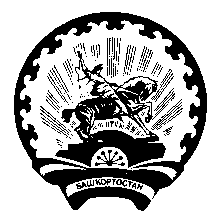 РЕСПУБЛИКА БАШКОРТОСТАН Администрация сельского поселенияМичуринский сельсоветмуниципального районаШаранский район  452638,с. Мичуринск, ул. Лесопарковая ,12  тел.(34769) 2-44-48